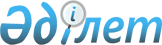 Сарыкөл ауданының 2016-2018 жылдарға арналған аудандық бюджеті туралыҚостанай облысы Сарыкөл ауданы мәслихатының 2015 жылғы 22 желтоқсандағы № 288 шешімі. Қостанай облысының Әділет департаментінде 2015 жылғы 30 желтоқсанда № 6107 болып тіркелді      Қазақстан Республикасының 2008 жылғы 4 желтоқсандағы Бюджет кодексінің 75-бабына, сондай-ақ "Қазақстан Республикасындағы жергілікті мемлекеттік басқару және өзін-өзі басқару туралы" 2001 жылғы 23 қаңтардағы Қазақстан Республикасы Заңының 6-бабы 1-тармағының 1) тармақшасына сәйкес, Сарыкөл аудандық мәслихаты ШЕШІМ ҚАБЫЛДАДЫ:

      1. Сарыкөл ауданының 2016-2018 жылдарға арналған аудандық бюджеті тиісінше 1, 2 және 3-қосымшаларға сәйкес, оның ішінде 2016 жылға мынадай көлемдерде бекітілсін:

      1) кірістер – 3 401 595,0 мың тенге, оның ішінде:

      салықтық түсімдер бойынша – 515 500,0 мың теңге;

      салықтық емес түсімдер бойынша – 4 462,0 мың теңге;

      негізгі капиталды сатудан түсетін түсімдер – 11 912,0 мың теңге;

      трансферттердің түсімдері бойынша –2 869 721,0 мың теңге;

      2) шығындар – 3 449 531,5 мың теңге;

      3) таза бюджеттік кредиттеу – 272 744,0 мың теңге, оның iшiнде:

      бюджеттiк кредиттер – 282 396,0 мың теңге;

      бюджеттік кредиттерді өтеу – 9 652,0 мың теңге;

      4) қаржы активтерімен операциялар бойынша сальдо – 0,0 мың теңге;

      5) бюджет тапшылығы (профициті) – - 320 680,5 мың теңге;

      6) бюджет тапшылығын қаржыландыру (профицитін пайдалану) – 320 680,5 мың теңге;

      қарыздар түсімдері – 280 650,0 мың теңге;

      қарыздарды өтеу – 9 652,0 мың теңге;

      бюджет қаражатының пайдаланылатын қалдықтары – 49 682,5 мың теңге.

      Ескерту. 1-тармақ жаңа редакцияда - Қостанай облысы Сарыкөл ауданы мәслихатының 06.12.2016 № 62 шешімімен (01.01.2016 бастап қолданысқа енгізілді).

      2. 2016 жылға арналған аудандық бюджетте облыстық бюджеттен аудан бюджетіне берілетін субвенциялар көлемі 1 245 040 мың теңге сомасында көзделгені ескерілсін.

      3. 2016 жылға арналған аудандық бюджетте облыстық бюджетке аудан бюджетінен бюджеттік алып қоюлар көлемдері көзделмегені ескерілсін.

      4. Жергілікті атқарушы органының 2016 жылға арналған резерві 1 500,0 мың теңге сомасында бекітілсін.

      5. 2016 жылға арналған аудандық бюджетті атқару процесінде секвестрлеуге жатпайтын бюджеттік бағдарламалардың тізбесі 4-қосымшаға сәйкес бекітілсін.

      6. 2016 жылға арналған кент, ауыл, ауылдық округтердің бюджеттік бағдарламалардың тізбесі 5-қосымшаға сәйкес бекітілсін.

      6-1. 2016 жылға арналған Сарыкөл ауданының ауылдар, кенттер, ауылдық округтер арасында жергілікті өзін-өзі басқару органдарына трансферттерді бөліп тарату 6-қосымшаға сәйкес бекітілсін.

      Ескерту. Шешім 6-1-тармақпен толықтырылды - Қостанай облысы Сарыкөл ауданы мәслихатының 06.06.2016 № 27 шешімімен (01.01.2016 бастап қолданысқа енгізілді).

      7. Осы шешім 2016 жылғы 1 қаңтардан бастап қолданысқа енгізіледі.



      КЕЛІСІЛДІ

      "Сарыкөл ауданы әкімдігінің

      қаржы бөлімі" мемлекеттік

      мекемесінің басшысы

      ______________ Т. Лысяк

      22.12.2015 ж.

      "Сарыкөл ауданы әкімдігінің

      экономика және бюджеттік

      жоспарлау бөлімі" мемлекеттік

      мекемесінің басшысы

      ______________ А. Вилямов

      22.12.2015 ж.

 Сарыкөл ауданының 2016 жылға арналған бюджеті      Ескерту. 1-қосымша жаңа редакцияда - Қостанай облысы Сарыкөл ауданы мәслихатының 06.12.2016 № 62 шешімімен (01.01.2016 бастап қолданысқа енгізілді).

 Сарыкөл ауданының 2017 жылға арналған бюджеті      Ескерту. 2-қосымша жаңа редакцияда - Қостанай облысы Сарыкөл ауданы мәслихатының 01.04.2016 № 10 шешімімен (01.01.2016 бастап қолданысқа енгізілді).

 Сарыкөл ауданының 2018 жылға арналған бюджеті 2016 жылға арналған аудандық бюджетті атқару процесінде секвестрлеуге жатпайтын бюджеттік бағдарламалардың тізбесі Сарыкөл ауданының ауыл және ауылдық округтарының 2016-2018 жылдарға арналған бюджеттік бағдарламасының тізбесі      Ескерту. 5-қосымша жаңа редакцияда - Қостанай облысы Сарыкөл ауданы мәслихатының 06.12.2016 № 62 шешімімен (01.01.2016 бастап қолданысқа енгізілді).

 Сарыкөл ауданының ауылдар, кенттер, ауылдық округтар арасында 2016 жылға арналған жергілікті өзін өзі басқару органдарға трансферттерді бөліп тарату      Ескерту. Шешім 6-қосымшамен толықтырылды - Қостанай облысы Сарыкөл ауданы мәслихатының 06.06.2016 № 27 шешімімен (01.01.2016 бастап қолданысқа енгізілді); жаңа редакцияда – Қостанай облысы Сарыкөл ауданы мәслихатының 06.12.2016 № 62 шешімімен (01.01.2016 бастап қолданысқа енгізілді).


					© 2012. Қазақстан Республикасы Әділет министрлігінің «Қазақстан Республикасының Заңнама және құқықтық ақпарат институты» ШЖҚ РМК
				
      Кезекті сессияның төрағасы,

      аудандық мәслихат хатшысының м.а.

С. Дутпаев
Мәслихаттың
2015 жылғы 22 желтоқсандағы
№ 288 шешіміне 1-қосымшаСанаты

Санаты

Санаты

Санаты

Сомасы,
мың теңге

Сыныбы

Сыныбы

Сыныбы

Сомасы,
мың теңге

Ішкі сыныбы

Ішкі сыныбы

Сомасы,
мың теңге

АТАУЫ

Сомасы,
мың теңге

I

I

I

Кірістер

3401595,0

1

00

0

Салықтық түсiмдер

515500,0

1

01

0

Табыс салығы

187251,0

1

01

2

Жеке табыс салығы

187251,0

1

03

0

Әлеуметтiк салық

140000,0

1

03

1

Әлеуметтiк салық

140000,0

1

04

0

Меншiкке салынатын салықтар

129186,0

1

04

1

Мүлiкке салынатын салықтар

82168,0

1

04

3

Жер салығы

11340,0

1

04

4

Көлiк құралдарына салынатын салық

29349,0

1

04

5

Бiрыңғай жер салығы

6329,0

1

05

0

Тауарларға, жұмыстарға және қызметтерге салынатын iшкi салықтар

56476,0

1

05

2

Акциздер

1950,0

1

05

3

Табиғи және басқа да ресурстарды пайдаланғаны үшiн түсетiн түсiмдер

36453,0

1

05

4

Кәсiпкерлiк және кәсiби қызметтi жүргiзгенi үшiн алынатын алымдар

17924,0

1

05

5

Ойын бизнесіне салық

149,0

1

08

0

Заңдық маңызы бар әрекеттерді жасағаны және (немесе) оған уәкілеттігі бар мемлекеттік органдар немесе лауазымды адамдар құжаттар бергені үшін алынатын міндетті төлемдер

2587,0

1

08

1

Мемлекеттiк баж

2587,0

2

00

0

Салықтық емес түсiмдер

4462,0

2

01

0

Мемлекеттік меншіктен түсетін кірістер

368,4

2

01

4

Мемлекет меншігінде тұрған, заңды тұлғалардағы қатысу үлесіне кірістер

45,0

2

01

5

Мемлекет меншігіндегі мүлікті жалға беруден түсетін кірістер

321,0

2

01

7

Мемлекеттік бюджеттен берілген кредиттер бойынша сыйақылар

2,4

2

04

0

Мемлекеттік бюджеттен қаржыландырылатын, сондай-ақ Қазақстан Республикасы Ұлттық Банкінің бюджетінен (шығыстар сметасынан) ұсталатын және қаржыландырылатын мемлекеттік мекемелер салатын айыппұлдар, өсімпұлдар, санкциялар, өндіріп алулар

268,0

2

04

1

Мұнай секторы ұйымдарынан түсетін түсімдерді қоспағанда, мемлекеттік бюджеттен қаржыландырылатын, сондай-ақ Қазақстан Республикасы Ұлттық Банкінің бюджетінен (шығыстар сметасынан) ұсталатын және қаржыландырылатын мемлекеттік мекемелер салатын айыппұлдар, өсімпұлдар, санкциялар, өндіріп алулар

268,0

2

06

0

Басқа да салықтық емес түсiмдер

3825,6

2

06

1

Басқа да салықтық емес түсiмдер

3825,6

3

00

0

Негізгі капиталды сатудан түсетін түсімдер

11912,0

3

01

0

Мемлекеттік мекемелерге бекітілген мемлекеттік мүлікті сату

7515,0

3

01

1

Мемлекеттік мекемелерге бекітілген мемлекеттік мүлікті сату

7515,0

3

03

0

Жердi және материалдық емес активтердi сату

4397,0

3

03

1

Жерді сату

4397,0

4

00

0

Трансферттердің түсімдері

2869721,0

4

02

0

Мемлекеттiк басқарудың жоғары тұрған органдарынан түсетiн трансферттер

2869721,0

4

02

2

Облыстық бюджеттен түсетiн трансферттер

2869721,0

Функционалдық топ 

Функционалдық топ 

Функционалдық топ 

Функционалдық топ 

Функционалдық топ 

Функционалдық топ 

Сомасы,
мың теңге

Кіші функция

Кіші функция

Кіші функция

Кіші функция

Кіші функция

Сомасы,
мың теңге

Бюджеттік бағдарламалардың әкімшісі 

Бюджеттік бағдарламалардың әкімшісі 

Бюджеттік бағдарламалардың әкімшісі 

Бюджеттік бағдарламалардың әкімшісі 

Сомасы,
мың теңге

Бюджеттік бағдарлама 

Бюджеттік бағдарлама 

Сомасы,
мың теңге

Атауы

Сомасы,
мың теңге

II

II

II

II

II

Шығындар

3449531,5

01

Жалпы сипаттағы мемлекеттiк қызметтер

291228,8

1

Мемлекеттiк басқарудың жалпы функцияларын орындайтын өкiлдi, атқарушы және басқа органдар

251171,2

112

112

Аудан (облыстық маңызы бар қала) мәслихатының аппараты

15368,5

001

Аудан (облыстық маңызы бар қала) мәслихатының қызметін қамтамасыз ету жөніндегі қызметтер

15368,5

122

122

Аудан (облыстық маңызы бар қала) әкімінің аппараты

91152,9

001

Аудан (облыстық маңызы бар қала) әкімінің қызметін қамтамасыз ету жөніндегі қызметтер

90150,3

003

Мемлекеттік органның күрделі шығыстары

1002,6

123

123

Қаладағы аудан, аудандық маңызы бар қала, кент, ауыл, ауылдық округ әкімінің аппараты

144649,8

001

Қаладағы аудан, аудандық маңызы бар қаланың, кент, ауыл, ауылдық округ әкімінің қызметін қамтамасыз ету жөніндегі қызметтер

140489,8

022

Мемлекеттік органның күрделі шығыстары

4160,0

2

Қаржылық қызмет

18122,4

452

452

Ауданның (облыстық маңызы бар қаланың) қаржы бөлімі

18122,4

001

Ауданның (облыстық маңызы бар қаланың) бюджетін орындау және коммуналдық меншігін басқару саласындағы мемлекеттік саясатты іске асыру жөніндегі қызметтер

17323,3

003

Салық салу мақсатында мүлікті бағалауды жүргізу

649,1

010

Жекешелендіру, коммуналдық меншікті басқару, жекешелендіруден кейінгі қызмет және осыған байланысты дауларды реттеу 

150,0

5

Жоспарлау және статистикалық қызмет

11494,3

453

453

Ауданның (облыстық маңызы бар қаланың) экономика және бюджеттік жоспарлау бөлімі

11494,3

001

Экономикалық саясатты, мемлекеттік жоспарлау жүйесін қалыптастыру және дамыту саласындағы мемлекеттік саясатты іске асыру жөніндегі қызметтер

11290,9

004

Мемлекеттік органның күрделі шығыстары

203,4

9

Жалпы сипаттағы өзге де мемлекеттiк қызметтер

10440,9

458

458

Ауданның (облыстық маңызы бар қаланың) тұрғын үй-коммуналдық шаруашылығы, жолаушылар көлігі және автомобиль жолдары бөлімі

10440,9

001

Жергілікті деңгейде тұрғын үй-коммуналдық шаруашылығы, жолаушылар көлігі және автомобиль жолдары саласындағы мемлекеттік саясатты іске асыру жөніндегі қызметтер

9690,9

013

Мемлекеттік органның күрделі шығыстары

750,0

02

Қорғаныс

4105,8

1

Әскери мұқтаждар

4105,8

122

122

Аудан (облыстық маңызы бар қала) әкімінің аппараты

4105,8

005

Жалпыға бірдей әскери міндетті атқару шеңберіндегі іс-шаралар

4105,8

04

Бiлiм беру

1730955,0

1

Мектепке дейiнгi тәрбие және оқыту

150015,5

464

464

Ауданның (облыстық маңызы бар қаланың) білім бөлімі

150015,5

009

Мектепке дейінгі тәрбие мен оқыту ұйымдарының қызметін қамтамасыз ету

71558,0

040

Мектепке дейінгі білім беру ұйымдарында мемлекеттік білім беру тапсырысын іске асыруға

78457,5

2

Бастауыш, негізгі орта және жалпы орта білім беру

1520786,4

123

123

Қаладағы аудан, аудандық маңызы бар қала, кент, ауыл, ауылдық округ әкімінің аппараты

1932,0

005

Ауылдық жерлерде балаларды мектепке дейін тегін алып баруды және кері алып келуді ұйымдастыру

1932,0

464

464

Ауданның (облыстық маңызы бар қаланың) білім бөлімі

1481866,4

003

Жалпы білім беру

1438491,4

006

Балаларға қосымша білім беру

43375,0

465

465

Ауданның (облыстық маңызы бар қаланың) дене шынықтыру және спорт бөлімі

36988,0

017

Балалар мен жасөспірімдерге спорт бойынша қосымша білім беру

36988,0

9

Бiлiм беру саласындағы өзге де қызметтер

60153,1

464

464

Ауданның (облыстық маңызы бар қаланың) білім бөлімі

60153,1

001

Жергілікті деңгейде білім беру саласындағы мемлекеттік саясатты іске асыру жөніндегі қызметтер

9159,6

005

Ауданның (облыстық маңызы бар қаланың) мемлекеттік білім беру мекемелер үшін оқулықтар мен оқу-әдiстемелiк кешендерді сатып алу және жеткізу

14308,4

015

Жетім баланы (жетім балаларды) және ата-аналарының қамқорынсыз қалған баланы (балаларды) күтіп-ұстауға қамқоршыларға (қорғаншыларға) ай сайынғы ақшалай қаражат төлемі

9439,0

029

Балалар мен жасөспірімдердің психикалық денсаулығын зерттеу және халыққа психологиялық-медициналық-педагогикалық консультациялық көмек көрсету

12668,0

067

Ведомстволық бағыныстағы мемлекеттік мекемелерінің және ұйымдарының күрделі шығыстары

14578,1

06

Әлеуметтiк көмек және әлеуметтiк қамсыздандыру

101521,7

1

Әлеуметтiк қамсыздандыру

25319,8

451

451

Ауданның (облыстық маңызы бар қаланың) жұмыспен қамту және әлеуметтік бағдарламалар бөлімі

19616,0

005

Мемлекеттік атаулы әлеуметтік көмек 

1717,0

016

18 жасқа дейінгі балаларға мемлекеттік жәрдемақылар

17816,0

025

Өрлеу жобасы бойынша келісілген қаржылай көмекті енгізу

83,0

464

464

Ауданның (облыстық маңызы бар қаланың) білім бөлімі

5703,8

030

Патронат тәрбиешілерге берілген баланы (балаларды) асырап бағу 

5703,8

2

Әлеуметтiк көмек

47459,9

451

451

Ауданның (облыстық маңызы бар қаланың) жұмыспен қамту және әлеуметтік бағдарламалар бөлімі

47459,9

002

Жұмыспен қамту бағдарламасы

12181,0

007

Жергілікті өкілетті органдардың шешімі бойынша мұқтаж азаматтардың жекелеген топтарына әлеуметтік көмек

12076,0

010

Үйден тәрбиеленіп оқытылатын мүгедек балаларды материалдық қамтамасыз ету

831,0

014

Мұқтаж азаматтарға үйде әлеуметтiк көмек көрсету

18119,7

017

Мүгедектерді оңалту жеке бағдарламасына сәйкес, мұқтаж мүгедектерді міндетті гигиеналық құралдармен және ымдау тілі мамандарының қызмет көрсетуін, жеке көмекшілермен қамтамасыз ету 

4252,2

9

Әлеуметтiк көмек және әлеуметтiк қамтамасыз ету салаларындағы өзге де қызметтер

28742,0

451

451

Ауданның (облыстық маңызы бар қаланың) жұмыспен қамту және әлеуметтік бағдарламалар бөлімі

28742,0

001

Жергілікті деңгейде халық үшін әлеуметтік бағдарламаларды жұмыспен қамтуды қамтамасыз етуді іске асыру саласындағы мемлекеттік саясатты іске асыру жөніндегі қызметтер

26096,0

011

Жәрдемақыларды және басқа да әлеуметтік төлемдерді есептеу, төлеу мен жеткізу бойынша қызметтерге ақы төлеу

391,0

050

Қазақстан Республикасында мүгедектердің құқықтарын қамтамасыз ету және өмір сүру сапасын жақсарту жөніндегі 2012 - 2018 жылдарға арналған іс-шаралар жоспарын іске асыру

2255,0

07

Тұрғын үй-коммуналдық шаруашылық

962443,9

1

Тұрғын үй шаруашылығы

9223,9

123

123

Қаладағы аудан, аудандық маңызы бар қала, кент, ауыл, ауылдық округ әкімінің аппараты

6620,8

027

Жұмыспен қамту 2020 жол картасы бойынша қалаларды және ауылдық елді мекендерді дамыту шеңберінде объектілерді жөндеу және абаттандыру

6620,8

458

458

Ауданның (облыстық маңызы бар қаланың) тұрғын үй-коммуналдық шаруашылығы, жолаушылар көлігі және автомобиль жолдары бөлімі

600,0

041

Жұмыспен қамту 2020 жол картасы бойынша қалаларды және ауылдық елді мекендерді дамыту шеңберінде объектілерді жөндеу және абаттандыру

600,0

464

464

Ауданның (облыстық маңызы бар қаланың) білім бөлімі

2003,1

026

Жұмыспен қамту 2020 жол картасы бойынша қалаларды және ауылдық елді мекендерді дамыту шеңберінде объектілерді жөндеу

2003,1

2

Коммуналдық шаруашылық

932917,0

458

458

Ауданның (облыстық маңызы бар қаланың) тұрғын үй-коммуналдық шаруашылығы, жолаушылар көлігі және автомобиль жолдары бөлімі

14132,0

012

Сумен жабдықтау және су бұру жүйесінің жұмыс істеуі

14132,0

466

466

Ауданның (облыстық маңызы бар қаланың) сәулет, қала құрылысы және құрылыс бөлімі

918785,0

058

Елді мекендердегі сумен жабдықтау және су бұру жүйелерін дамыту

918785,0

3

Елді-мекендерді көркейту

20303,0

123

123

Қаладағы аудан, аудандық маңызы бар қала, кент, ауыл, ауылдық округ әкімінің аппараты

20303,0

008

Елді мекендердегі көшелерді жарықтандыру

8556,1

010

Жерлеу орындарын ұстау және туыстары жоқ адамдарды жерлеу

312,5

011

Елді мекендерді абаттандыру мен көгалдандыру

11434,4

08

Мәдениет, спорт, туризм және ақпараттық кеңістiк

169129,5

1

Мәдениет саласындағы қызмет

52758,6

455

455

Ауданның (облыстық маңызы бар қаланың) мәдениет және тілдерді дамыту бөлімі

52758,6

003

Мәдени-демалыс жұмысын қолдау

52758,6

2

Спорт

20932,4

465

465

Ауданның (облыстық маңызы бар қаланың) дене шынықтыру және спорт бөлімі

20932,4

001

Жергілікті деңгейде дене шынықтыру және спорт саласындағы мемлекеттік саясатты іске асыру жөніндегі қызметтер

11948,8

005

Ұлттық және бұқаралық спорт түрлерін дамыту

4101,0

006

Аудандық (облыстық маңызы бар қалалық) деңгейде спорттық жарыстар өткiзу

1150,0

007

Әртүрлi спорт түрлерi бойынша аудан (облыстық маңызы бар қала) құрама командаларының мүшелерiн дайындау және олардың облыстық спорт жарыстарына қатысуы

3732,6

3

Ақпараттық кеңiстiк

70332,2

455

455

Ауданның (облыстық маңызы бар қаланың) мәдениет және тілдерді дамыту бөлімі

65932,2

006

Аудандық (қалалық) кiтапханалардың жұмыс iстеуi

58084,7

007

Мемлекеттiк тiлдi және Қазақстан халқының басқа да тiлдерін дамыту

7847,5

456

456

Ауданның (облыстық маңызы бар қаланың) ішкі саясат бөлімі

4400,0

002

Мемлекеттік ақпараттық саясат жүргізу жөніндегі қызметтер

4400,0

9

Мәдениет, спорт, туризм және ақпараттық кеңiстiктi ұйымдастыру жөнiндегi өзге де қызметтер

25106,3

455

455

Ауданның (облыстық маңызы бар қаланың) мәдениет және тілдерді дамыту бөлімі

13806,1

001

Жергілікті деңгейде тілдерді және мәдениетті дамыту саласындағы мемлекеттік саясатты іске асыру жөніндегі қызметтер

9363,3

032

Ведомстволық бағыныстағы мемлекеттік мекемелерінің және ұйымдарының күрделі шығыстары

4442,8

456

456

Ауданның (облыстық маңызы бар қаланың) ішкі саясат бөлімі

11300,2

001

Жергілікті деңгейде ақпарат, мемлекеттілікті нығайту және азаматтардың әлеуметтік сенімділігін қалыптастыру саласында мемлекеттік саясатты іске асыру жөніндегі қызметтер

6692,2

003

Жастар саясаты саласында іс-шараларды іске асыру

4408,0

10

Ауыл, су, орман, балық шаруашылығы, ерекше қорғалатын табиғи аумақтар, қоршаған ортаны және жануарлар дүниесін қорғау, жер қатынастары

73753,4

1

Ауыл шаруашылығы

31385,0

453

453

Ауданның (облыстық маңызы бар қаланың) экономика және бюджеттік жоспарлау бөлімі

5481,2

099

Мамандардың әлеуметтік көмек көрсетуі жөніндегі шараларды іске асыру

5481,2

462

462

Ауданның (облыстық маңызы бар қаланың) ауыл шаруашылығы бөлімі

13876,1

001

Жергілікті деңгейде ауыл шаруашылығы саласындағы мемлекеттік саясатты іске асыру жөніндегі қызметтер

13876,1

473

473

Ауданның (облыстық маңызы бар қаланың) ветеринария бөлімі

12027,7

001

Жергілікті деңгейде ветеринария саласындағы мемлекеттік саясатты іске асыру жөніндегі қызметтер

7715,7

007

Қаңғыбас иттер мен мысықтарды аулауды және жоюды ұйымдастыру

3205,0

009

Жануарлардың энзоотиялық аурулары бойынша ветеринариялық іс-шараларды жүргізу

1107,0

6

Жер қатынастары

7108,4

463

463

Ауданның (облыстық маңызы бар қаланың) жер қатынастары бөлімі

7108,4

001

Аудан (облыстық маңызы бар қала) аумағында жер қатынастарын реттеу саласындағы мемлекеттік саясатты іске асыру жөніндегі қызметтер

7108,4

9

Ауыл, су, орман, балық шаруашылығы, қоршаған ортаны қорғау және жер қатынастары саласындағы басқа да қызметтер

35260,0

473

473

Ауданның (облыстық маңызы бар қаланың) ветеринария бөлімі

35260,0

011

Эпизоотияға қарсы іс-шаралар жүргізу

35260,0

11

Өнеркәсіп, сәулет, қала құрылысы және құрылыс қызметі

22075,1

2

Сәулет, қала құрылысы және құрылыс қызметі

22075,1

466

466

Ауданның (облыстық маңызы бар қаланың) сәулет, қала құрылысы және құрылыс бөлімі

22075,1

001

Құрылыс, облыс қалаларының, аудандарының және елді мекендерінің сәулеттік бейнесін жақсарту саласындағы мемлекеттік саясатты іске асыру және ауданның (облыстық маңызы бар қаланың) аумағын оңтайла және тиімді қала құрылыстық игеруді қамтамасыз ету жөніндегі қызметтер 

22075,1

12

Көлiк және коммуникация

47170,0

1

Автомобиль көлiгi

47170,0

123

123

Қаладағы аудан, аудандық маңызы бар қала, кент, ауыл, ауылдық округ әкімінің аппараты

12428,0

013

Аудандық маңызы бар қалаларда, кенттерде, ауылдарда, ауылдық округтерде автомобиль жолдарының жұмыс істеуін қамтамасыз ету

12428,0

458

458

Ауданның (облыстық маңызы бар қаланың) тұрғын үй-коммуналдық шаруашылығы, жолаушылар көлігі және автомобиль жолдары бөлімі

34742,0

023

Автомобиль жолдарының жұмыс істеуін қамтамасыз ету

34742,0

13

Басқалар

28933,3

3

Кәсiпкерлiк қызметтi қолдау және бәсекелестікті қорғау

6145,3

469

469

Ауданның (облыстық маңызы бар қаланың) кәсіпкерлік бөлімі

6145,3

001

Жергілікті деңгейде кәсіпкерлікті дамыту саласындағы мемлекеттік саясатты іске асыру жөніндегі қызметтер

6145,3

9

Басқалар

22788,0

452

452

Ауданның (облыстық маңызы бар қаланың) қаржы бөлімі

1500,0

012

Ауданның (облыстық маңызы бар қаланың) жергілікті атқарушы органының резерві 

1500,0

458

Ауданның (облыстық маңызы бар қаланың) тұрғын үй-коммуналдық шаруашылығы, жолаушылар көлігі және автомобиль жолдары бөлімі

21288,0

040

"Өңірлерді дамыту" Бағдарламасы шеңберінде өңірлерді экономикалық дамытуға жәрдемдесу бойынша шараларды іске асыру

21288,0

14

Борышқа қызмет көрсету

12,1

1

1

Борышқа қызмет көрсету

12,1

452

Ауданның (облыстық маңызы бар қаланың) қаржы бөлімі

12,1

013

Жергілікті атқарушы органдардың облыстық бюджеттен қарыздар бойынша сыйақылар мен өзге де төлемдерді төлеу бойынша борышына қызмет көрсету

12,1

15

Трансферттер

18202,9

1

1

Трансферттер

18202,9

452

Ауданның (облыстық маңызы бар қаланың) қаржы бөлімі

18202,9

006

Нысаналы пайдаланылмаған (толық пайдаланылмаған) трансферттерді қайтару

398,3

051

Жергілікті өзін-өзі басқару органдарына берілетін трансферттер

17804,6

III

III

III

III

III

Таза бюджеттіқ кредиттеу 

272744,0

Бюджеттік кредиттер 

282396,0

07

Тұрғын үй-коммуналдық шаруашылық

272983,0

1

1

Тұрғын үй шаруашылығы

272983,0

458

Ауданның (облыстық маңызы бар қаланың) тұрғын үй-коммуналдық шаруашылығы, жолаушылар көлігі және автомобиль жолдары бөлімі

272983,0

053

Жылу, сумен жабдықтау және су бұру жүйелерін реконструкция және құрылыс үшін кредит беру

272983,0

10

Ауыл, су, орман, балық шаруашылығы, ерекше қорғалатын табиғи аумақтар, қоршаған ортаны және жануарлар дүниесін қорғау, жер қатынастары

9413,0

1

1

Ауыл шаруашылығы

9413,0

453

Ауданның (облыстық маңызы бар қаланың) экономика және бюджеттік жоспарлау бөлімі

9413,0

006

Мамандарды әлеуметтік қолдау шараларын іске асыру үшін бюджеттік кредиттер

9413,0

Санаты

Санаты

Санаты

Санаты

Сомасы,
мың теңге

Сыныбы

Сыныбы

Сыныбы

Сомасы,
мың теңге

Ішкі сыныбы

Ішкі сыныбы

Сомасы,
мың теңге

АТАУЫ

Сомасы,
мың теңге

5

00

0

Бюджеттік кредиттерді өтеу

9652,0

5

01

0

Бюджеттік кредиттерді өтеу

9652,0

5

01

1

Мемлекеттік бюджеттен берілген бюджеттік кредиттерді өтеу

9652,0

IV

IV

IV

Қаржы активтерімен операциялар бойынша сальдо 

0,0

V

V

V

Бюджет тапшылығы (профициті) 

-320680,5

VI

VI

VI

Бюджет тапшылығын қаржыландыру (профицитін пайдалану) 

320680,5

7

00

0

Қарыздар түсімдері

280650,0

7

01

0

Мемлекеттік ішкі қарыздар 

280650,0

7

01

2

Қарыз алу келісім-шарттары

280650,0

Функционалдық топ 

Функционалдық топ 

Функционалдық топ 

Функционалдық топ 

Функционалдық топ 

Сомасы,
мың теңге

Кіші функция 

Кіші функция 

Кіші функция 

Кіші функция 

Сомасы,
мың теңге

Бюджеттік бағдарламалардың әкімшісі 

Бюджеттік бағдарламалардың әкімшісі 

Бюджеттік бағдарламалардың әкімшісі 

Сомасы,
мың теңге

Бюджеттік бағдарлама 

Бюджеттік бағдарлама 

Сомасы,
мың теңге

Атауы

Сомасы,
мың теңге

16

Қарыздарды өтеу

9652,0

1

Қарыздарды өтеу

9652,0

452

Ауданның (облыстық маңызы бар қаланың) қаржы бөлімі

9652,0

008

Жергілікті атқарушы органның жоғары тұрған бюджет алдындағы борышын өтеу

9652,0

Санаты 

Санаты 

Санаты 

Санаты 

Сомасы,
мың теңге

Сыныбы 

Сыныбы 

Сыныбы 

Сомасы,
мың теңге

Ішкі сыныбы 

Ішкі сыныбы 

Сомасы,
мың теңге

АТАУЫ

Сомасы,
мың теңге

8

00

0

Бюджет қаражатының пайдаланылатын қалдықтары

49682,5

8

01

0

Бюджет қаражаты қалдықтары

49682,5

8

01

1

Бюджет қаражатының бос қалдықтары

49682,5

Мәслихаттың
2015 жылғы 22 желтоқсандағы
№ 288 шешіміне 2-қосымшаСанаты

Санаты

Санаты

Санаты

Сомасы, мың теңге

Сыныбы

Сыныбы

Сыныбы

Сомасы, мың теңге

Ішкі сыныбы

Ішкі сыныбы

Сомасы, мың теңге

АТАУЫ

Сомасы, мың теңге

I

I

I

Кірістер

1954488,0

1

00

0

Салықтық түсiмдер

628897,0

1

01

0

Табыс салығы

270000,0

1

01

2

Жеке табыс салығы

270000,0

1

03

0

Әлеуметтiк салық

176305,0

1

03

1

Әлеуметтiк салық

176305,0

1

04

0

Меншiкке салынатын салықтар

129250,0

1

04

1

Мүлiкке салынатын салықтар

82356,0

1

04

3

Жер салығы

11152,0

1

04

4

Көлiк құралдарына салынатын салық

29413,0

1

04

5

Бiрыңғай жер салығы

6329,0

1

05

0

Тауарларға, жұмыстарға және қызметтерге салынатын iшкi салықтар

51112,0

1

05

2

Акциздер

1950,0

1

05

3

Табиғи және басқа да ресурстарды пайдаланғаны үшiн түсетiн түсiмдер

36453,0

1

05

4

Кәсiпкерлiк және кәсiби қызметтi жүргiзгенi үшiн алынатын алымдар

12560,0

1

05

5

Ойын бизнесіне салық

149,0

1

08

0

Заңдық маңызы бар әрекеттерді жасағаны және (немесе) оған уәкілеттігі бар мемлекеттік органдар немесе лауазымды адамдар құжаттар бергені үшін алынатын міндетті төлемдер

2230,0

1

08

1

Мемлекеттiк баж

2230,0

2

00

0

Салықтық емес түсiмдер

4200,0

2

01

0

Мемлекеттік меншіктен түсетін кірістер

1700,0

2

01

1

Мемлекеттік кәсіпорындардың таза кірісі бөлігінің түсімдері

1500,0

2

01

5

Мемлекет меншігіндегі мүлікті жалға беруден түсетін кірістер

200,0

2

06

0

Басқа да салықтық емес түсiмдер

2500,0

2

06

1

Басқа да салықтық емес түсiмдер

2500,0

4

00

0

Трансферттердің түсімдері

1321391,0

4

02

0

Мемлекеттiк басқарудың жоғары тұрған органдарынан түсетiн трансферттер

1321391,0

4

02

2

Облыстық бюджеттен түсетiн трансферттер

1321391,0

Функционалдық топ

Функционалдық топ

Функционалдық топ

Функционалдық топ

Функционалдық топ

Сомасы, мың теңге

Функционалдық кіші топ

Функционалдық кіші топ

Функционалдық кіші топ

Функционалдық кіші топ

Сомасы, мың теңге

Бюджеттік бағдарламалардың әкімшісі

Бюджеттік бағдарламалардың әкімшісі

Бюджеттік бағдарламалардың әкімшісі

Сомасы, мың теңге

Бюджеттік бағдарлама

Бюджеттік бағдарлама

Сомасы, мың теңге

Атауы

Сомасы, мың теңге

II

II

II

II

Шығындар

1954488,0

01

Жалпы сипаттағы мемлекеттiк қызметтер

225605,0

1

Мемлекеттiк басқарудың жалпы функцияларын орындайтын өкiлдi, атқарушы және басқа органдар

195505,0

112

Аудан (облыстық маңызы бар қала) мәслихатының аппараты

12426,0

001

Аудан (облыстық маңызы бар қала) мәслихатының қызметін қамтамасыз ету жөніндегі қызметтер

12426,0

122

Аудан (облыстық маңызы бар қала) әкімінің аппараты

71372,0

001

Аудан (облыстық маңызы бар қала) әкімінің қызметін қамтамасыз ету жөніндегі қызметтер

71372,0

123

Қаладағы аудан, аудандық маңызы бар қала, кент, ауыл, ауылдық округ әкімінің аппараты

111707,0

001

Қаладағы аудан, аудандық маңызы бар қаланың, кент, ауыл, ауылдық округ әкімінің қызметін қамтамасыз ету жөніндегі қызметтер

111707,0

2

Қаржылық қызмет

13687,0

452

Ауданның (облыстық маңызы бар қаланың) қаржы бөлімі

13687,0

001

Ауданның (облыстық маңызы бар қаланың) бюджетін орындау және коммуналдық меншігін басқару саласындағы мемлекеттік саясатты іске асыру жөніндегі қызметтер

13070,0

003

Салық салу мақсатында мүлікті бағалауды жүргізу

617,0

5

Жоспарлау және статистикалық қызмет

8878,0

453

Ауданның (облыстық маңызы бар қаланың) экономика және бюджеттік жоспарлау бөлімі

8878,0

001

Экономикалық саясатты, мемлекеттік жоспарлау жүйесін қалыптастыру және дамыту саласындағы мемлекеттік саясатты іске асыру жөніндегі қызметтер

8878,0

9

Жалпы сипаттағы өзге де мемлекеттiк қызметтер

7535,0

458

Ауданның (облыстық маңызы бар қаланың) тұрғын үй-коммуналдық шаруашылығы, жолаушылар көлігі және автомобиль жолдары бөлімі

7535,0

001

Жергілікті деңгейде тұрғын үй-коммуналдық шаруашылығы, жолаушылар көлігі және автомобиль жолдары саласындағы мемлекеттік саясатты іске асыру жөніндегі қызметтер

7535,0

02

Қорғаныс

3186,0

1

Әскери мұқтаждар

3186,0

122

Аудан (облыстық маңызы бар қала) әкімінің аппараты

3186,0

005

Жалпыға бірдей әскери міндетті атқару шеңберіндегі іс-шаралар

3186,0

04

Бiлiм беру

1334480,0

1

Мектепке дейiнгi тәрбие және оқыту

54214,0

464

Ауданның (облыстық маңызы бар қаланың) білім бөлімі

54214,0

009

Мектепке дейінгі тәрбие мен оқыту ұйымдарының қызметін қамтамасыз ету

54214,0

2

Бастауыш, негізгі орта және жалпы орта білім беру

1241358,0

123

Қаладағы аудан, аудандық маңызы бар қала, кент, ауыл, ауылдық округ әкімінің аппараты

1766,0

005

Ауылдық жерлерде балаларды мектепке дейін тегін алып баруды және кері алып келуді ұйымдастыру

1766,0

464

Ауданның (облыстық маңызы бар қаланың) білім бөлімі

1239592,0

003

Жалпы білім беру

1210464,0

006

Балаларға қосымша білім беру

29128,0

9

Бiлiм беру саласындағы өзге де қызметтер

38908,0

464

Ауданның (облыстық маңызы бар қаланың) білім бөлімі

38908,0

001

Жергілікті деңгейде білім беру саласындағы мемлекеттік саясатты іске асыру жөніндегі қызметтер

7572,0

005

Ауданның (облыстық маңызы бар қаланың) мемлекеттік білім беру мекемелер үшін оқулықтар мен оқу-әдiстемелiк кешендерді сатып алу және жеткізу

6700,0

015

Жетім баланы (жетім балаларды) және ата-аналарының қамқорынсыз қалған баланы (балаларды) күтіп-ұстауға қамқоршыларға (қорғаншыларға) ай сайынғы ақшалай қаражат төлемі

14910,0

029

Балалар мен жасөспірімдердің психикалық денсаулығын зерттеу және халыққа психологиялық-медициналық-педагогикалық консультациялық көмек көрсету

9726,0

06

Әлеуметтiк көмек және әлеуметтiк қамсыздандыру

106388,0

1

Әлеуметтiк қамсыздандыру

30477,0

451

Ауданның (облыстық маңызы бар қаланың) жұмыспен қамту және әлеуметтік бағдарламалар бөлімі

24000,0

005

Мемлекеттік атаулы әлеуметтік көмек

5000,0

016

18 жасқа дейінгі балаларға мемлекеттік жәрдемақылар

19000,0

464

Ауданның (облыстық маңызы бар қаланың) білім бөлімі

6477,0

030

Патронат тәрбиешілерге берілген баланы (балаларды) асырап бағу

6477,0

2

Әлеуметтiк көмек

52890,0

451

Ауданның (облыстық маңызы бар қаланың) жұмыспен қамту және әлеуметтік бағдарламалар бөлімі

52890,0

002

Жұмыспен қамту бағдарламасы

19443,0

007

Жергілікті өкілетті органдардың шешімі бойынша мұқтаж азаматтардың жекелеген топтарына әлеуметтік көмек

19076,0

010

Үйден тәрбиеленіп оқытылатын мүгедек балаларды материалдық қамтамасыз ету

916,0

014

Мұқтаж азаматтарға үйде әлеуметтiк көмек көрсету

10257,0

017

Мүгедектерді оңалту жеке бағдарламасына сәйкес, мұқтаж мүгедектерді міндетті гигиеналық құралдармен және ымдау тілі мамандарының қызмет көрсетуін, жеке көмекшілермен қамтамасыз ету

3198,0

9

Әлеуметтiк көмек және әлеуметтiк қамтамасыз ету салаларындағы өзге де қызметтер

23021,0

451

Ауданның (облыстық маңызы бар қаланың) жұмыспен қамту және әлеуметтік бағдарламалар бөлімі

23021,0

001

Жергілікті деңгейде халық үшін әлеуметтік бағдарламаларды жұмыспен қамтуды қамтамасыз етуді іске асыру саласындағы мемлекеттік саясатты іске асыру жөніндегі қызметтер

22299,0

011

Жәрдемақыларды және басқа да әлеуметтік төлемдерді есептеу, төлеу мен жеткізу бойынша қызметтерге ақы төлеу

722,0

07

Тұрғын үй-коммуналдық шаруашылық

25409,0

2

Коммуналдық шаруашылық

11132,0

458

Ауданның (облыстық маңызы бар қаланың) тұрғын үй-коммуналдық шаруашылығы, жолаушылар көлігі және автомобиль жолдары бөлімі

11132,0

012

Сумен жабдықтау және су бұру жүйесінің жұмыс істеуі

11132,0

3

Елді-мекендерді көркейту

14277,0

123

Қаладағы аудан, аудандық маңызы бар қала, кент, ауыл, ауылдық округ әкімінің аппараты

14277,0

008

Елді мекендердегі көшелерді жарықтандыру

9757,0

010

Жерлеу орындарын ұстау және туыстары жоқ адамдарды жерлеу

350,0

011

Елді мекендерді абаттандыру мен көгалдандыру

4170,0

08

Мәдениет, спорт, туризм және ақпараттық кеңістiк

131931,0

1

Мәдениет саласындағы қызмет

39895,0

455

Ауданның (облыстық маңызы бар қаланың) мәдениет және тілдерді дамыту бөлімі

39895,0

003

Мәдени-демалыс жұмысын қолдау

39895,0

2

Спорт

16963,0

465

Ауданның (облыстық маңызы бар қаланың) дене шынықтыру және спорт бөлімі

16963,0

001

Жергілікті деңгейде дене шынықтыру және спорт саласындағы мемлекеттік саясатты іске асыру жөніндегі қызметтер

9282,0

005

Ұлттық және бұқаралық спорт түрлерін дамыту

2685,0

006

Аудандық (облыстық маңызы бар қалалық) деңгейде спорттық жарыстар өткiзу

1150,0

007

Әртүрлi спорт түрлерi бойынша аудан (облыстық маңызы бар қала) құрама командаларының мүшелерiн дайындау және олардың облыстық спорт жарыстарына қатысуы

3846,0

3

Ақпараттық кеңiстiк

56379,0

455

Ауданның (облыстық маңызы бар қаланың) мәдениет және тілдерді дамыту бөлімі

51379,0

006

Аудандық (қалалық) кiтапханалардың жұмыс iстеуi

44132,0

007

Мемлекеттiк тiлдi және Қазақстан халқының басқа да тiлдерін дамыту

7247,0

456

Ауданның (облыстық маңызы бар қаланың) ішкі саясат бөлімі

5000,0

002

Мемлекеттік ақпараттық саясат жүргізу жөніндегі қызметтер

5000,0

9

Мәдениет, спорт, туризм және ақпараттық кеңiстiктi ұйымдастыру жөнiндегi өзге де қызметтер

18694,0

455

Ауданның (облыстық маңызы бар қаланың) мәдениет және тілдерді дамыту бөлімі

9393,0

001

Жергілікті деңгейде тілдерді және мәдениетті дамыту саласындағы мемлекеттік саясатты іске асыру жөніндегі қызметтер

7393,0

032

Ведомстволық бағыныстағы мемлекеттік мекемелерінің және ұйымдарының күрделі шығыстары

2000,0

456

Ауданның (облыстық маңызы бар қаланың) ішкі саясат бөлімі

9301,0

001

Жергілікті деңгейде ақпарат, мемлекеттілікті нығайту және азаматтардың әлеуметтік сенімділігін қалыптастыру саласында мемлекеттік саясатты іске асыру жөніндегі қызметтер

6119,0

003

Жастар саясаты саласында іс-шараларды іске асыру

3182,0

10

Ауыл, су, орман, балық шаруашылығы, ерекше қорғалатын табиғи аумақтар, қоршаған ортаны және жануарлар дүниесін қорғау, жер қатынастары

27175,0

1

Ауыл шаруашылығы

20557,0

462

Ауданның (облыстық маңызы бар қаланың) ауыл шаруашылығы бөлімі

12401,0

001

Жергілікті деңгейде ауыл шаруашылығы саласындағы мемлекеттік саясатты іске асыру жөніндегі қызметтер

12401,0

473

Ауданның (облыстық маңызы бар қаланың) ветеринария бөлімі

8156,0

001

Жергілікті деңгейде ветеринария саласындағы мемлекеттік саясатты іске асыру жөніндегі қызметтер

4451,0

006

Ауру жануарларды санитарлық союды ұйымдастыру

1705,0

007

Қаңғыбас иттер мен мысықтарды аулауды және жоюды ұйымдастыру

2000,0

6

Жер қатынастары

6618,0

463

Ауданның (облыстық маңызы бар қаланың) жер қатынастары бөлімі

6618,0

001

Аудан (облыстық маңызы бар қала) аумағында жер қатынастарын реттеу саласындағы мемлекеттік саясатты іске асыру жөніндегі қызметтер

6618,0

11

Өнеркәсіп, сәулет, қала құрылысы және құрылыс қызметі

10149,0

2

Сәулет, қала құрылысы және құрылыс қызметі

10149,0

466

Ауданның (облыстық маңызы бар қаланың) сәулет, қала құрылысы және құрылыс бөлімі

10149,0

001

Құрылыс, облыс қалаларының, аудандарының және елді мекендерінің сәулеттік бейнесін жақсарту саласындағы мемлекеттік саясатты іске асыру және ауданның (облыстық маңызы бар қаланың) аумағын оңтайла және тиімді қала құрылыстық игеруді қамтамасыз ету жөніндегі қызметтер

10149,0

12

Көлiк және коммуникация

56056,0

1

Автомобиль көлiгi

56056,0

123

Қаладағы аудан, аудандық маңызы бар қала, кент, ауыл, ауылдық округ әкімінің аппараты

10170,0

013

Аудандық маңызы бар қалаларда, кенттерде, ауылдарда, ауылдық округтерде автомобиль жолдарының жұмыс істеуін қамтамасыз ету

10170,0

458

Ауданның (облыстық маңызы бар қаланың) тұрғын үй-коммуналдық шаруашылығы, жолаушылар көлігі және автомобиль жолдары бөлімі

45886,0

023

Автомобиль жолдарының жұмыс істеуін қамтамасыз ету

45886,0

13

Басқалар

27609,0

3

Кәсiпкерлiк қызметтi қолдау және бәсекелестікті қорғау

4821,0

469

Ауданның (облыстық маңызы бар қаланың) кәсіпкерлік бөлімі

4821,0

001

Жергілікті деңгейде кәсіпкерлікті дамыту саласындағы мемлекеттік саясатты іске асыру жөніндегі қызметтер

4821,0

9

Басқалар

22788,0

123

Қаладағы аудан, аудандық маңызы бар қала, кент, ауыл, ауылдық округ әкімінің аппараты

21288,0

040

"Өңірлерді дамыту" Бағдарламасы шеңберінде өңірлерді экономикалық дамытуға жәрдемдесу бойынша шараларды іске асыру

21288,0

452

Ауданның (облыстық маңызы бар қаланың) қаржы бөлімі

1500,0

012

Ауданның (облыстық маңызы бар қаланың) жергілікті атқарушы органының резерві

1500,0

15

Трансферттер

6500,0

1

Трансферттер

6500,0

452

Ауданның (облыстық маңызы бар қаланың) қаржы бөлімі

6500,0

051

Жергілікті өзін-өзі басқару органдарына берілетін трансферттер

6500,0

III

III

III

III

Таза бюджеттіқ кредиттеу

-9652,0

Санаты

Санаты

Санаты

Санаты

Сомасы, мың теңге

Сыныбы

Сыныбы

Сыныбы

Сомасы, мың теңге

Ішкі сыныбы

Ішкі сыныбы

Сомасы, мың теңге

АТАУЫ

Сомасы, мың теңге

5

00

0

Бюджеттік кредиттерді өтеу

9652,0

5

01

0

Бюджеттік кредиттерді өтеу

9652,0

5

01

1

Мемлекеттік бюджеттен берілген бюджеттік кредиттерді өтеу

9652,0

IV

IV

IV

Қаржы активтерімен операциялар бойынша сальдо

0,0

V

V

V

Бюджет тапшылығы (профициті)

9652,0

VI

VI

VI

Бюджет тапшылығын қаржыландыру (профицитін пайдалану)

-9652,0

Функционалдық топ

Функционалдық топ

Функционалдық топ

Функционалдық топ

Функционалдық топ

Сомасы, мың теңге

Функционалдық кіші топ

Функционалдық кіші топ

Функционалдық кіші топ

Функционалдық кіші топ

Сомасы, мың теңге

Бюджеттік бағдарламалардың әкімшісі

Бюджеттік бағдарламалардың әкімшісі

Бюджеттік бағдарламалардың әкімшісі

Сомасы, мың теңге

Бюджеттік бағдарлама 

Бюджеттік бағдарлама 

Сомасы, мың теңге

Атауы

Сомасы, мың теңге

16

Қарыздарды өтеу

9652,0

1

Қарыздарды өтеу

9652,0

452

Ауданның (облыстық маңызы бар қаланың) қаржы бөлімі

9652,0

008

Жергілікті атқарушы органның жоғары тұрған бюджет алдындағы борышын өтеу

9652,0

Мәслихаттың
2015 жылғы 22 желтоқсандағы
№ 288 шешіміне 3-қосымшаСанаты

Санаты

Санаты

Санаты

Сомасы, мың теңге

Сыныбы

Сыныбы

Сыныбы

Сомасы, мың теңге

Ішкі сыныбы

Ішкі сыныбы

Сомасы, мың теңге

АТАУЫ

Сомасы, мың теңге

I

I

I

Кірістер

1905796,0

1

00

0

Салықтық түсiмдер

693925,0

1

01

0

Табыс салығы

310000,0

1

01

2

Жеке табыс салығы

310000,0

1

03

0

Әлеуметтiк салық

201333,0

1

03

1

Әлеуметтiк салық

201333,0

1

04

0

Меншiкке салынатын салықтар

129250,0

1

04

1

Мүлiкке салынатын салықтар

82356,0

1

04

3

Жер салығы

11152,0

1

04

4

Көлiк құралдарына салынатын салық

29413,0

1

04

5

Бiрыңғай жер салығы

6329,0

1

05

0

Тауарларға, жұмыстарға және қызметтерге салынатын iшкi салықтар

51112,0

1

05

2

Акциздер

1950,0

1

05

3

Табиғи және басқа да ресурстарды пайдаланғаны үшiн түсетiн түсiмдер

36453,0

1

05

4

Кәсiпкерлiк және кәсiби қызметтi жүргiзгенi үшiн алынатын алымдар

12560,0

1

05

5

Ойын бизнесіне салық

149,0

1

08

0

Заңдық маңызы бар әрекеттерді жасағаны және (немесе) оған уәкілеттігі бар мемлекеттік органдар немесе лауазымды адамдар құжаттар бергені үшін алынатын міндетті төлемдер

2230,0

1

08

1

Мемлекеттiк баж

2230,0

2

00

0

Салықтық емес түсiмдер

4200,0

2

01

0

Мемлекеттік меншіктен түсетін кірістер

1700,0

2

01

1

Мемлекеттік кәсіпорындардың таза кірісі бөлігінің түсімдері

1500,0

2

01

5

Мемлекет меншігіндегі мүлікті жалға беруден түсетін кірістер

200,0

2

06

0

Басқа да салықтық емес түсiмдер

2500,0

2

06

1

Басқа да салықтық емес түсiмдер

2500,0

4

00

0

Трансферттердің түсімдері

1207671,0

4

02

0

Мемлекеттiк басқарудың жоғары тұрған органдарынан түсетiн трансферттер

1207671,0

4

02

2

Облыстық бюджеттен түсетiн трансферттер

1207671,0

Функционалдық топ

Функционалдық топ

Функционалдық топ

Функционалдық топ

Функционалдық топ

Сомасы, мың теңге

Функционалдық кіші топ

Функционалдық кіші топ

Функционалдық кіші топ

Функционалдық кіші топ

Сомасы, мың теңге

Бюджеттік бағдарламалардың әкімшісі

Бюджеттік бағдарламалардың әкімшісі

Бюджеттік бағдарламалардың әкімшісі

Сомасы, мың теңге

Бюджеттік бағдарлама

Бюджеттік бағдарлама

Сомасы, мың теңге

Атауы

Сомасы, мың теңге

II

II

II

II

Шығындар

1905796,0

01

Жалпы сипаттағы мемлекеттiк қызметтер

225605,0

1

Мемлекеттiк басқарудың жалпы функцияларын орындайтын өкiлдi, атқарушы және басқа органдар

195505,0

112

Аудан (облыстық маңызы бар қала) мәслихатының аппараты

12426,0

001

Аудан (облыстық маңызы бар қала) мәслихатының қызметін қамтамасыз ету жөніндегі қызметтер

12426,0

122

Аудан (облыстық маңызы бар қала) әкімінің аппараты

71372,0

001

Аудан (облыстық маңызы бар қала) әкімінің қызметін қамтамасыз ету жөніндегі қызметтер

71372,0

123

Қаладағы аудан, аудандық маңызы бар қала, кент, ауыл, ауылдық округ әкімінің аппараты

111707,0

001

Қаладағы аудан, аудандық маңызы бар қала, кент, ауыл, ауылдық округ әкімінің қызметін қамтамасыз ету жөніндегі қызметтер

111707,0

2

Қаржылық қызмет

13687,0

452

Ауданның (облыстық маңызы бар қаланың) қаржы бөлімі

13687,0

001

Ауданның (облыстық маңызы бар қаланың) бюджетін орындау және коммуналдық меншігін басқару саласындағы мемлекеттік саясатты іске асыру жөніндегі қызметтер

13070,0

003

Салық салу мақсатында мүлікті бағалауды жүргізу

617,0

5

Жоспарлау және статистикалық қызмет

8878,0

453

Ауданның (облыстық маңызы бар қаланың) экономика және бюджеттік жоспарлау бөлімі

8878,0

001

Экономикалық саясатты, мемлекеттік жоспарлау жүйесін қалыптастыру және дамыту саласындағы мемлекеттік саясатты іске асыру жөніндегі қызметтер

8878,0

9

Жалпы сипаттағы өзге де мемлекеттiк қызметтер

7535,0

458

Ауданның (облыстық маңызы бар қаланың) тұрғын үй-коммуналдық шаруашылығы, жолаушылар көлігі және автомобиль жолдары бөлімі

7535,0

001

Жергілікті деңгейде тұрғын үй-коммуналдық шаруашылығы, жолаушылар көлігі және автомобиль жолдары саласындағы мемлекеттік саясатты іске асыру жөніндегі қызметтер

7535,0

02

Қорғаныс

3186,0

1

Әскери мұқтаждар

3186,0

122

Аудан (облыстық маңызы бар қала) әкімінің аппараты

3186,0

005

Жалпыға бірдей әскери міндетті атқару шеңберіндегі іс-шаралар

3186,0

04

Бiлiм беру

1285564,0

1

Мектепке дейiнгi тәрбие және оқыту

54214,0

464

Ауданның (облыстық маңызы бар қаланың) білім бөлімі

54214,0

009

Мектепке дейінгі тәрбие мен оқыту ұйымдарының қызметін қамтамасыз ету

54214,0

2

Бастауыш, негізгі орта және жалпы орта білім беру

1192105,0

123

Қаладағы аудан, аудандық маңызы бар қала, кент, ауыл, ауылдық округ әкімінің аппараты

1766,0

005

Ауылдық жерлерде балаларды мектепке дейін тегін алып баруды және кері алып келуді ұйымдастыру

1766,0

464

Ауданның (облыстық маңызы бар қаланың) білім бөлімі

1190339,0

003

Жалпы білім беру

1161211,0

006

Балаларға қосымша білім беру

29128,0

9

Бiлiм беру саласындағы өзге де қызметтер

39245,0

464

Ауданның (облыстық маңызы бар қаланың) білім бөлімі

39245,0

001

Жергілікті деңгейде білім беру саласындағы мемлекеттік саясатты іске асыру жөніндегі қызметтер

7572,0

005

Ауданның (облыстық маңызы бар қаланың) мемлекеттік білім беру мекемелер үшін оқулықтар мен оқу-әдiстемелiк кешендерді сатып алу және жеткізу

6700,0

015

Жетім баланы (жетім балаларды) және ата-аналарының қамқорынсыз қалған баланы (балаларды) күтіп-ұстауға қамқоршыларға (қорғаншыларға) ай сайынға ақшалай қаражат төлемі

14910,0

029

Балалар мен жасөспірімдердің психикалық денсаулығын зерттеу және халыққа психологиялық-медициналық-

педагогикалық консультациялық көмек көрсету

10063,0

06

Әлеуметтiк көмек және әлеуметтiк қамсыздандыру

106612,0

1

Әлеуметтiк қамсыздандыру

30701,0

451

Ауданның (облыстық маңызы бар қаланың) жұмыспен қамту және әлеуметтік бағдарламалар бөлімі

24000,0

005

Мемлекеттік атаулы әлеуметтік көмек

5000,0

016

18 жасқа дейінгі балаларға мемлекеттік жәрдемақылар

19000,0

464

Ауданның (облыстық маңызы бар қаланың) білім бөлімі

6701,0

030

Патронат тәрбиешілерге берілген баланы (балаларды) асырап бағу

6701,0

2

Әлеуметтiк көмек

52890,0

451

Ауданның (облыстық маңызы бар қаланың) жұмыспен қамту және әлеуметтік бағдарламалар бөлімі

52890,0

002

Жұмыспен қамту бағдарламасы

19443,0

007

Жергілікті өкілетті органдардың шешімі бойынша мұқтаж азаматтардың жекелеген топтарына әлеуметтік көмек

19076,0

010

Үйден тәрбиеленіп оқытылатын мүгедек балаларды материалдық қамтамасыз ету

916,0

014

Мұқтаж азаматтарға үйде әлеуметтiк көмек көрсету

10257,0

017

Мүгедектерді оңалту жеке бағдарламасына сәйкес, мұқтаж мүгедектерді міндетті гигиеналық құралдармен және ымдау тілі мамандарының қызмет көрсетуін, жеке көмекшілермен қамтамасыз ету

3198,0

9

Әлеуметтiк көмек және әлеуметтiк қамтамасыз ету салаларындағы өзге де қызметтер

23021,0

451

Ауданның (облыстық маңызы бар қаланың) жұмыспен қамту және әлеуметтік бағдарламалар бөлімі

23021,0

001

Жергілікті деңгейде халық үшін әлеуметтік бағдарламаларды жұмыспен қамтуды қамтамасыз етуді іске асыру саласындағы мемлекеттік саясатты іске асыру жөніндегі қызметтер

22299,0

011

Жәрдемақыларды және басқа да әлеуметтік төлемдерді есептеу, төлеу мен жеткізу бойынша қызметтерге ақы төлеу

722,0

07

Тұрғын үй-коммуналдық шаруашылық

25409,0

2

Коммуналдық шаруашылық

11132,0

458

Ауданның (облыстық маңызы бар қаланың) тұрғын үй-коммуналдық шаруашылығы, жолаушылар көлігі және автомобиль жолдары бөлімі

11132,0

012

Сумен жабдықтау және су бұру жүйесінің жұмыс істеуі

11132,0

3

Елді-мекендерді көркейту

14277,0

123

Қаладағы аудан, аудандық маңызы бар қала, кент, ауыл, ауылдық округ әкімінің аппараты

14277,0

008

Елді мекендердегі көшелерді жарықтандыру

9757,0

010

Жерлеу орындарын ұстау және туыстары жоқ адамдарды жерлеу

350,0

011

Елді мекендерді абаттандыру мен көгалдандыру

4170,0

08

Мәдениет, спорт, туризм және ақпараттық кеңістiк

131931,0

1

Мәдениет саласындағы қызмет

39895,0

455

Ауданның (облыстық маңызы бар қаланың) мәдениет және тілдерді дамыту бөлімі

39895,0

003

Мәдени-демалыс жұмысын қолдау

39895,0

2

Спорт

16963,0

465

Ауданның (облыстық маңызы бар қаланың) дене шынықтыру және спорт бөлімі

16963,0

001

Жергілікті деңгейде дене шынықтыру және спорт саласындағы мемлекеттік саясатты іске асыру жөніндегі қызметтер

9282,0

005

Ұлттық және бұқаралық спорт түрлерін дамыту

2685,0

006

Аудандық (облыстық маңызы бар қалалық) деңгейде спорттық жарыстар өткiзу

1150,0

007

Әртүрлi спорт түрлерi бойынша аудан (облыстық маңызы бар қала) құрама командаларының мүшелерiн дайындау және олардың облыстық спорт жарыстарына қатысуы

3846,0

3

Ақпараттық кеңiстiк

56379,0

455

Ауданның (облыстық маңызы бар қаланың) мәдениет және тілдерді дамыту бөлімі

51379,0

006

Аудандық (қалалық) кiтапханалардың жұмыс iстеуi

44132,0

007

Мемлекеттiк тiлдi және Қазақстан халқының басқа да тiлдерін дамыту

7247,0

456

Ауданның (облыстық маңызы бар қаланың) ішкі саясат бөлімі

5000,0

002

Мемлекеттік ақпараттық саясат жүргізу жөніндегі қызметтер

5000,0

9

Мәдениет, спорт, туризм және ақпараттық кеңiстiктi ұйымдастыру жөнiндегi өзге де қызметтер

18694,0

455

Ауданның (облыстық маңызы бар қаланың) мәдениет және тілдерді дамыту бөлімі

9393,0

001

Жергілікті деңгейде тілдерді және мәдениетті дамыту саласындағы мемлекеттік саясатты іске асыру жөніндегі қызметтер

7393,0

032

Ведомстволық бағыныстағы мемлекеттік мекемелерінің және ұйымдарының күрделі шығыстары

2000,0

456

Ауданның (облыстық маңызы бар қаланың) ішкі саясат бөлімі

9301,0

001

Жергілікті деңгейде ақпарат, мемлекеттілікті нығайту және азаматтардың әлеуметтік сенімділігін қалыптастыру саласында мемлекеттік саясатты іске асыру жөніндегі қызметтер

6119,0

003

Жастар саясаты саласында іс-шараларды іске асыру

3182,0

10

Ауыл, су, орман, балық шаруашылығы, ерекше қорғалатын табиғи аумақтар, қоршаған ортаны және жануарлар дүниесін қорғау, жер қатынастары

27175,0

1

Ауыл шаруашылығы

20557,0

462

Ауданның (облыстық маңызы бар қаланың) ауыл шаруашылығы бөлімі

12401,0

001

Жергілікті деңгейде ауыл шаруашылығы саласындағы мемлекеттік саясатты іске асыру жөніндегі қызметтер

12401,0

473

Ауданның (облыстық маңызы бар қаланың) ветеринария бөлімі

8156,0

001

Жергілікті деңгейде ветеринария саласындағы мемлекеттік саясатты іске асыру жөніндегі қызметтер

4451,0

006

Ауру жануарларды санитарлық союды ұйымдастыру

1705,0

007

Қаңғыбас иттер мен мысықтарды аулауды және жоюды ұйымдастыру

2000,0

6

Жер қатынастары

6618,0

463

Ауданның (облыстық маңызы бар қаланың) жер қатынастары бөлімі

6618,0

001

Аудан (облыстық маңызы бар қала) аумағында жер қатынастарын реттеу саласындағы мемлекеттік саясатты іске асыру жөніндегі қызметтер

6618,0

11

Өнеркәсіп, сәулет, қала құрылысы және құрылыс қызметі

10149,0

2

Сәулет, қала құрылысы және құрылыс қызметі

10149,0

466

Ауданның (облыстық маңызы бар қаланың) сәулет, қала құрылысы және құрылыс бөлімі

10149,0

001

Құрылыс, облыс қалаларының, аудандарының және елді мекендерінің сәулеттік бейнесін жақсарту саласындағы мемлекеттік саясатты іске асыру және ауданның (облыстық маңызы бар қаланың) аумағын оңтайла және тиімді қала құрылыстық игеруді қамтамасыз ету жөніндегі қызметтер

10149,0

12

Көлiк және коммуникация

56056,0

1

Автомобиль көлiгi

56056,0

123

Қаладағы аудан, аудандық маңызы бар қала, кент, ауыл, ауылдық округ әкімінің аппараты

10170,0

013

Аудандық маңызы бар қалаларда, кенттерде, ауылдарда, ауылдық округтерде автомобиль жолдарының жұмыс істеуін қамтамасыз ету

10170,0

458

Ауданның (облыстық маңызы бар қаланың) тұрғын үй-коммуналдық шаруашылығы, жолаушылар көлігі және автомобиль жолдары бөлімі

45886,0

023

Автомобиль жолдарының жұмыс істеуін қамтамасыз ету

45886,0

13

Басқалар

27609,0

3

Кәсiпкерлiк қызметтi қолдау және бәсекелестікті қорғау

4821,0

469

Ауданның (облыстық маңызы бар қаланың) кәсіпкерлік бөлімі

4821,0

001

Жергілікті деңгейде кәсіпкерлікті дамыту саласындағы мемлекеттік саясатты іске асыру жөніндегі қызметтер

4821,0

9

Басқалар

22788,0

123

Қаладағы аудан, аудандық маңызы бар қала, кент, ауыл, ауылдық округ әкімінің аппараты

21288,0

040

"Өңірлерді дамыту" Бағдарламасы шеңберінде өңірлерді экономикалық дамытуға жәрдемдесу бойынша шараларды іске асыру

21288,0

452

Ауданның (облыстық маңызы бар қаланың) қаржы бөлімі

1500,0

012

Ауданның (облыстық маңызы бар қаланың) жергілікті атқарушы органының резерві

1500,0

15

Трансферттер

6500,0

1

Трансферттер

6500,0

452

Ауданның (облыстық маңызы бар қаланың) қаржы бөлімі

6500,0

051

Жергілікті өзін-өзі басқару органдарына берілетін трансферттер

6500,0

III

III

III

III

Таза бюджеттіқ кредиттеу

-8881,0

Санаты

Санаты

Санаты

Санаты

Санаты

Сомасы, мың теңге

Сыныбы

Сыныбы

Сыныбы

Сомасы, мың теңге

Ішкі сыныбы

Ішкі сыныбы

Сомасы, мың теңге

АТАУЫ

Сомасы, мың теңге

5

00

0

Бюджеттік кредиттерді өтеу

8881,0

5

01

0

Бюджеттік кредиттерді өтеу

8881,0

5

01

1

Мемлекеттік бюджеттен берілген бюджеттік кредиттерді өтеу

8881,0

IV

IV

IV

IV

Қаржы активтерімен операциялар бойынша сальдо

0,0

V

V

V

V

Бюджет тапшылығы (профициті)

8881,0

VI

VI

VI

VI

Бюджет тапшылығын қаржыландыру (профицитін пайдалану)

-8881,0

Функционалдық топ

Функционалдық топ

Функционалдық топ

Функционалдық топ

Функционалдық топ

Сомасы, мың теңге

Функционалдық кіші топ

Функционалдық кіші топ

Функционалдық кіші топ

Функционалдық кіші топ

Сомасы, мың теңге

Бюджеттік бағдарламалардың әкімшісі

Бюджеттік бағдарламалардың әкімшісі

Бюджеттік бағдарламалардың әкімшісі

Сомасы, мың теңге

Бюджеттік бағдарлама

Бюджеттік бағдарлама

Сомасы, мың теңге

Атауы

Сомасы, мың теңге

16

Қарыздарды өтеу

8881,0

1

Қарыздарды өтеу

8881,0

452

Ауданның (облыстық маңызы бар қаланың) қаржы бөлімі

8881,0

008

Жергілікті атқарушы органның жоғары тұрған бюджет алдындағы борышын өтеу

8881,0

Мәслихаттың
2015 жылғы 22 желтоқсандағы
№ 288 шешіміне 4-қосымшаАТАУЫ

Білім беру

Жалпы білім беру

Мәслихаттың
2014 жылғы 22 желтоқсандағы
№ 288 шешіміне 5-қосымшаФункционалдық топ 

Функционалдық топ 

Функционалдық топ 

Функционалдық топ 

Функционалдық топ 

2016 жыл

2017 жыл

2017 жыл

2018 жыл

2018 жыл

Кіші функция 

Кіші функция 

Кіші функция 

Кіші функция 

2016 жыл

2017 жыл

2017 жыл

2018 жыл

2018 жыл

бюджеттік бағдарламалардың әкімшісі 

бюджеттік бағдарламалардың әкімшісі 

бюджеттік бағдарламалардың әкімшісі 

2016 жыл

2017 жыл

2017 жыл

2018 жыл

2018 жыл

Бағдарлама 

Бағдарлама 

2016 жыл

2017 жыл

2017 жыл

2018 жыл

2018 жыл

АТАУЫ

2016 жыл

2017 жыл

2017 жыл

2018 жыл

2018 жыл

1

Жалпы сипаттағы мемлекеттік қызметтер

144649,8

111707,0

111707,0

111707,0

111707,0

1

Мемлекеттік басқарудың жалпы функцияларын орындайтын өкілді, атқарушы және басқа органдар

144649,8

111707,0

111707,0

111707,0

111707,0

123

Қаладағы аудан, аудандық маңызы бар қала, кент, ауыл, ауылдық округ әкімінің аппараты

144649,8

111707,0

111707,0

111707,0

111707,0

001

Қаладағы аудан, аудандық маңызы бар қаланың, кент, ауыл, ауылдық округ әкімінің қызметін қамтамасыз ету жөніндегі қызметтер

140489,8

111707,0

111707,0

111707,0

111707,0

оның ішінде:

"Сарыкөл ауданы әкімдігінің Сарыкөл кенті әкімінің аппараты" ММ

21817,6

16909,0

16909,0

16909,0

16909,0

"Сарыкөл ауданы әкімдігінің Барвин ауылдық округі әкімінің аппараты" ММ

10059,1

7878,0

7878,0

7878,0

7878,0

"Сарыкөл ауданы әкімдігінің Златоуст ауылдық округі әкімінің аппараты" ММ

8605,6

6233,0

6233,0

6233,0

6233,0

"Сарыкөл ауданы әкімдігінің Веселоподол ауылдық округі әкімінің аппараты" ММ

11384,8

9007,0

9007,0

9007,0

9007,0

"Сарыкөл ауданы әкімдігінің Комсомол ауылдық округі әкімінің аппараты" ММ

9240,7

7163,0

7163,0

7163,0

7163,0

"Сарыкөл ауданы әкімдігінің Краснознамен ауылдық округі әкімінің аппараты" ММ

7561,0

7275,0

7275,0

7275,0

7275,0

"Сарыкөл ауданы әкімдігінің Ленинград ауылдық округі әкімінің аппараты" ММ

8842,4

7139,0

7139,0

7139,0

7139,0

"Сарыкөл ауданы әкімдігінің Лесной ауылдық округі әкімінің аппараты" ММ

7659,0

6060,0

6060,0

6060,0

6060,0

"Сарыкөл ауданы әкімдігінің Маяк ауыл әкімінің аппараты" ММ

9196,6

7593,0

7593,0

7593,0

7593,0

"Сарыкөл ауданы әкімдігінің Севастополь ауылдық округі әкімінің аппараты" ММ

8041,0

6327,0

6327,0

6327,0

6327,0

"Сарыкөл ауданы әкімдігінің Тағыл ауылдық округі әкімінің аппараты" ММ

11076,2

8731,0

8731,0

8731,0

8731,0

"Сарыкөл ауданы әкімдігінің Тимирязев ауылдық округі әкімінің аппараты" ММ

9241,1

6580,0

6580,0

6580,0

6580,0

"Сарыкөл ауданы әкімдігінің Сорочин ауылдық округі әкімінің аппараты" ММ

9846,0

7869,0

7869,0

7869,0

7869,0

"Сарыкөл ауданы әкімдігінің Чехов ауылдық округі әкімінің аппараты" ММ

7918,7

6943,0

6943,0

6943,0

6943,0

022

Мемлекеттік органның күрделі шығыстары

4160,0

0,0

0,0

0,0

0,0

оның ішінде:

"Сарыкөл ауданы әкімдігінің Сарыкөл кенті әкімінің аппараты" ММ

190,0

0,0

0,0

0,0

0,0

"Сарыкөл ауданы әкімдігінің Барвин ауылдық округі әкімінің аппараты" ММ

190,0

0,0

0,0

0,0

0,0

"Сарыкөл ауданы әкімдігінің Златоуст ауылдық округі әкімінің аппараты" ММ

190,0

0,0

0,0

0,0

0,0

 "Сарыкөл ауданы әкімдігінің Веселоподол ауылдық округі әкімінің аппараты" ММ

190,0

0,0

0,0

0,0

0,0

"Сарыкөл ауданы әкімдігінің Комсомол ауылдық округі әкімінің аппараты" ММ

190,0

0,0

0,0

0,0

0,0

"Сарыкөл ауданы әкімдігінің Краснознамен ауылдық округі әкімінің аппараты" ММ

190,0

0,0

0,0

0,0

0,0

"Сарыкөл ауданы әкімдігінің Ленинград ауылдық округі әкімінің аппараты" ММ

190,0

0,0

0,0

0,0

0,0

"Сарыкөл ауданы әкімдігінің Лесной ауылдық округі әкімінің аппараты" ММ

190,0

0,0

0,0

0,0

0,0

"Сарыкөл ауданы әкімдігінің Маяк ауыл әкімінің аппараты" ММ

190,0

0,0

0,0

0,0

0,0

"Сарыкөл ауданы әкімдігінің Севастополь ауылдық округі әкімінің аппараты" ММ

190,0

0,0

0,0

0,0

0,0

"Сарыкөл ауданы әкімдігінің Тағыл ауылдық округі әкімінің аппараты" ММ

190,0

0,0

0,0

0,0

0,0

"Сарыкөл ауданы әкімдігінің Тимирязев ауылдық округі әкімінің аппараты" ММ

190,0

0,0

0,0

0,0

0,0

"Сарыкөл ауданы әкімдігінің Сорочин ауылдық округі әкімінің аппараты" ММ

1690,0

0,0

0,0

0,0

0,0

"Сарыкөл ауданы әкімдігінің Чехов ауылдық округі әкімінің аппараты" ММ

190,0

0,0

0,0

0,0

0,0

04

Бiлiм беру

1932,0

1766,0

1766,0

1766,0

1766,0

2

Бастауыш, негізгі орта және жалпы орта білім беру

1932,0

1766,0

1766,0

1766,0

1766,0

123

Қаладағы аудан, аудандық маңызы бар қала, кент, ауыл, ауылдық округ әкімінің аппараты

1932,0

1766,0

1766,0

1766,0

1766,0

005

Ауылдық жерлерде балаларды мектепке дейін тегін алып баруды және кері алып келуді ұйымдастыру

1932,0

1766,0

1766,0

1766,0

1766,0

оның ішінде:

"Сарыкөл ауданы әкімдігінің Барвин ауылдық округі әкімінің аппараты" ММ

164,0

164,0

164,0

164,0

164,0

"Сарыкөл ауданы әкімдігінің Комсомол ауылдық округі әкімінің аппараты" ММ

1436,0

1270,0

1270,0

1270,0

1270,0

"Сарыкөл ауданы әкімдігінің Тимирязев ауылдық округі әкімінің аппараты" ММ

332,0

332,0

332,0

332,0

332,0

7

Тұрғын үй-коммуналдық шаруашылық

26923,8

14277,0

14277,0

14277,0

14277,0

1

Тұрғын үй шаруашылығы

6620,8

0,0

0,0

0,0

0,0

123

Қаладағы аудан, аудандық маңызы бар қала, кент, ауыл, ауылдық округ әкімінің аппараты

6620,8

0,0

0,0

0,0

0,0

027

Жұмыспен қамту 2020 жол картасы бойынша қалаларды және ауылдық елді мекендерді дамыту шеңберінде объектілерді жөндеу және абаттандыру

6620,8

0,0

0,0

0,0

0,0

оның ішінде:

"Сарыкөл ауданы әкімдігінің Сарыкөл кенті әкімінің аппараты" ММ

1940,0

0,0

0,0

0,0

0,0

"Сарыкөл ауданы әкімдігінің Барвин ауылдық округі әкімінің аппараты" ММ

302,2

0,0

0,0

0,0

0,0

"Сарыкөл ауданы әкімдігінің Златоуст ауылдық округі әкімінің аппараты" ММ

400,0

0,0

0,0

0,0

0,0

 "Сарыкөл ауданы әкімдігінің Веселоподол ауылдық округі әкімінің аппараты" ММ

625,0

0,0

0,0

0,0

0,0

"Сарыкөл ауданы әкімдігінің Комсомол ауылдық округі әкімінің аппараты" ММ

357,2

0,0

0,0

0,0

0,0

"Сарыкөл ауданы әкімдігінің Краснознамен ауылдық округі әкімінің аппараты" ММ

267,9

0,0

0,0

0,0

0,0

"Сарыкөл ауданы әкімдігінің Лесной ауылдық округі әкімінің аппараты" ММ

357,2

0,0

0,0

0,0

0,0

"Сарыкөл ауданы әкімдігінің Маяк ауыл әкімінің аппараты" ММ

267,9

0,0

0,0

0,0

0,0

"Сарыкөл ауданы әкімдігінің Севастополь ауылдық округі әкімінің аппараты" ММ

321,2

0,0

0,0

0,0

0,0

"Сарыкөл ауданы әкімдігінің Тағыл ауылдық округі әкімінің аппараты" ММ

400,0

0,0

0,0

0,0

0,0

"Сарыкөл ауданы әкімдігінің Тимирязев ауылдық округі әкімінің аппараты" ММ

625,0

0,0

0,0

0,0

0,0

"Сарыкөл ауданы әкімдігінің Сорочин ауылдық округі әкімінің аппараты" ММ

357,2

0,0

0,0

0,0

0,0

"Сарыкөл ауданы әкімдігінің Чехов ауылдық округі әкімінің аппараты" ММ

400,0

0,0

0,0

0,0

0,0

3

Елді-мекендерді көркейту

20303,0

14277,0

14277,0

14277,0

14277,0

123

Қаладағы аудан, аудандық маңызы бар қала, кент, ауыл, ауылдық округ әкімінің аппараты

20303,0

14277,0

14277,0

14277,0

14277,0

008

Елді мекендердегі көшелерді жарықтандыру

8556,1

9757,0

9757,0

9757,0

9757,0

оның ішінде:

"Сарыкөл ауданы әкімдігінің Сарыкөл кенті әкімінің аппараты" ММ

5507,1

6507,0

6507,0

6507,0

6507,0

"Сарыкөл ауданы әкімдігінің Барвин ауылдық округі әкімінің аппараты" ММ

398,0

398,0

398,0

398,0

398,0

"Сарыкөл ауданы әкімдігінің Златоуст ауылдық округі әкімінің аппараты" ММ

281,0

281,0

281,0

281,0

281,0

 "Сарыкөл ауданы әкімдігінің Веселоподол ауылдық округі әкімінің аппараты" ММ

215,0

215,0

215,0

215,0

215,0

"Сарыкөл ауданы әкімдігінің Комсомол ауылдық округі әкімінің аппараты" ММ

293,0

300,0

300,0

300,0

300,0

"Сарыкөл ауданы әкімдігінің Краснознамен ауылдық округі әкімінің аппараты" ММ

171,0

171,0

171,0

171,0

171,0

"Сарыкөл ауданы әкімдігінің Ленинград ауылдық округі әкімінің аппараты" ММ

80,0

130,0

130,0

130,0

130,0

"Сарыкөл ауданы әкімдігінің Лесной ауылдық округі әкімінің аппараты" ММ

136,0

136,0

136,0

136,0

136,0

"Сарыкөл ауданы әкімдігінің Маяк ауыл әкімінің аппараты" ММ

270,0

270,0

270,0

270,0

270,0

"Сарыкөл ауданы әкімдігінің Севастополь ауылдық округі әкімінің аппараты" ММ

243,0

243,0

243,0

243,0

243,0

"Сарыкөл ауданы әкімдігінің Тағыл ауылдық округі әкімінің аппараты" ММ

379,0

379,0

379,0

379,0

379,0

"Сарыкөл ауданы әкімдігінің Тимирязев ауылдық округі әкімінің аппараты" ММ

310,0

310,0

310,0

310,0

310,0

"Сарыкөл ауданы әкімдігінің Сорочин ауылдық округі әкімінің аппараты" ММ

200,0

279,0

279,0

279,0

"Сарыкөл ауданы әкімдігінің Чехов ауылдық округі әкімінің аппараты" ММ

73,0

138,0

138,0

138,0

010

Жерлеу орындарын ұстау және туыстары жоқ адамдарды жерлеу

312,5

350,0

350,0

350,0

оның ішінде:

"Сарыкөл ауданы әкімдігінің Сарыкөл кенті әкімінің аппараты" ММ

312,5

350,0

350,0

350,0

011

Елді мекендерді абаттандыру мен көгалдандыру

11434,4

4170,0

4170,0

4170,0

оның ішінде:

"Сарыкөл ауданы әкімдігінің Сарыкөл кенті әкімінің аппараты" ММ

11434,4

4170,0

4170,0

4170,0

12

Көлiк және коммуникация

12428,0

10170,0

10170,0

10170,0

1

Автомобиль көлiгi

12428,0

10170,0

10170,0

10170,0

123

Қаладағы аудан, аудандық маңызы бар қала, кент, ауыл, ауылдық округ әкімінің аппараты

12428,0

10170,0

10170,0

10170,0

013

Аудандық маңызы бар қалаларда, кенттерде, ауылдарда , ауылдық округтерде автомобиль жолдарының жұмыс істеуін қамтамасыз ету

12428,0

10170,0

10170,0

10170,0

оның ішінде:

"Сарыкөл ауданы әкімдігінің Сарыкөл кенті әкімінің аппараты" ММ

6290,0

3500,0

3500,0

3500,0

"Сарыкөл ауданы әкімдігінің Златоуст ауылдық округі әкімінің аппараты" ММ

750,0

750,0

750,0

750,0

 "Сарыкөл ауданы әкімдігінің Веселоподол ауылдық округі әкімінің аппараты" ММ

700,0

700,0

700,0

700,0

"Сарыкөл ауданы әкімдігінің Комсомол ауылдық округі әкімінің аппараты" ММ

900,0

900,0

900,0

900,0

"Сарыкөл ауданы әкімдігінің Лесной ауылдық округі әкімінің аппараты" ММ

300,0

300,0

300,0

300,0

"Сарыкөл ауданы әкімдігінің Маяк ауыл әкімінің аппараты" ММ

500,0

500,0

500,0

500,0

"Сарыкөл ауданы әкімдігінің Севастополь ауылдық округі әкімінің аппараты" ММ

570,0

570,0

570,0

570,0

"Сарыкөл ауданы әкімдігінің Тағыл ауылдық округі әкімінің аппараты" ММ

700,0

1200,0

1200,0

1200,0

"Сарыкөл ауданы әкімдігінің Тимирязев ауылдық округі әкімінің аппараты" ММ

800,0

800,0

800,0

800,0

"Сарыкөл ауданы әкімдігінің Чехов ауылдық округі әкімінің аппараты" ММ

918,0

950,0

950,0

950,0

13

Басқалар

0,0

21288,0

21288,0

21288,0

9

Басқалар

0,0

21288,0

21288,0

21288,0

123

Қаладағы аудан, аудандық маңызы бар қала, кент, ауыл, ауылдық округ әкімінің аппараты

0,0

21288,0

21288,0

21288,0

040

"Өңірлерді дамыту" Бағдарламасы шеңберінде өңірлерді экономикалық дамытуға жәрдемдесу бойынша шараларды іске асыру

0,0

21288,0

21288,0

21288,0

оның ішінде:

"Сарыкөл ауданы әкімдігінің Сарыкөл кенті әкімінің аппараты" ММ

0,0

21288,0

21288,0

21288,0

Мәслихаттың
2014 жылғы 22 желтоқсандағы
№ 288 шешіміне 6-қосымша№

Ауылдар, кенттер, ауылдық округтар атауы

Мың
тенге, сомасы

Барлығы:

Барлығы:

17804,6

1

Сарыкөл кенті 

11304,6

2

Барвин ауылдық округі

500,0

3

Златоуст ауылдық округі 

500,0

4

Веселоподол ауылдық округі 

500,0

5

Комсомол ауылдық округі 

500,0

6

Краснознамен ауылдық округі 

500,0

7

Ленинград ауылдық округі 

500,0

8

Лесной ауылдық округі 

500,0

9

Маяк ауыл

500,0

10

Севастополь ауылдық округі 

500,0

11

Тағыл ауылдық округі 

500,0

12

Тимирязев ауылдық округі 

500,0

13

Сорочин ауылдық округі 

500,0

14

Чехов ауылдық округі 

500,0

